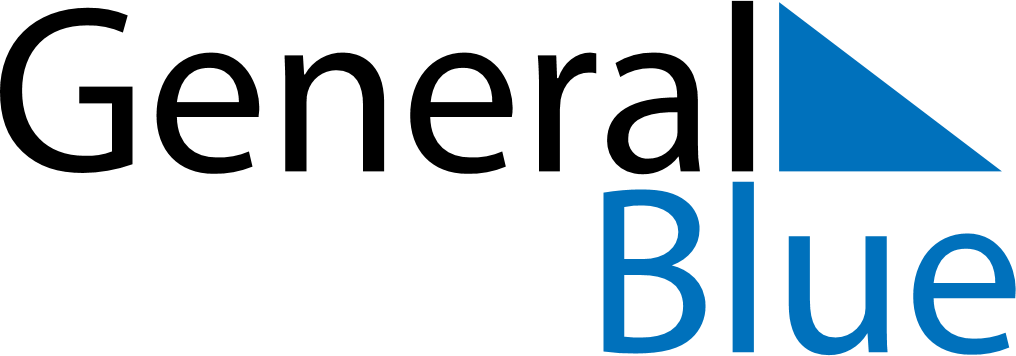 October 2024October 2024October 2024October 2024October 2024October 2024Paslek, Warmia-Masuria, PolandPaslek, Warmia-Masuria, PolandPaslek, Warmia-Masuria, PolandPaslek, Warmia-Masuria, PolandPaslek, Warmia-Masuria, PolandPaslek, Warmia-Masuria, PolandSunday Monday Tuesday Wednesday Thursday Friday Saturday 1 2 3 4 5 Sunrise: 6:43 AM Sunset: 6:18 PM Daylight: 11 hours and 34 minutes. Sunrise: 6:45 AM Sunset: 6:16 PM Daylight: 11 hours and 30 minutes. Sunrise: 6:47 AM Sunset: 6:13 PM Daylight: 11 hours and 26 minutes. Sunrise: 6:49 AM Sunset: 6:11 PM Daylight: 11 hours and 22 minutes. Sunrise: 6:50 AM Sunset: 6:08 PM Daylight: 11 hours and 17 minutes. 6 7 8 9 10 11 12 Sunrise: 6:52 AM Sunset: 6:06 PM Daylight: 11 hours and 13 minutes. Sunrise: 6:54 AM Sunset: 6:03 PM Daylight: 11 hours and 9 minutes. Sunrise: 6:56 AM Sunset: 6:01 PM Daylight: 11 hours and 4 minutes. Sunrise: 6:58 AM Sunset: 5:58 PM Daylight: 11 hours and 0 minutes. Sunrise: 7:00 AM Sunset: 5:56 PM Daylight: 10 hours and 56 minutes. Sunrise: 7:02 AM Sunset: 5:54 PM Daylight: 10 hours and 52 minutes. Sunrise: 7:03 AM Sunset: 5:51 PM Daylight: 10 hours and 47 minutes. 13 14 15 16 17 18 19 Sunrise: 7:05 AM Sunset: 5:49 PM Daylight: 10 hours and 43 minutes. Sunrise: 7:07 AM Sunset: 5:47 PM Daylight: 10 hours and 39 minutes. Sunrise: 7:09 AM Sunset: 5:44 PM Daylight: 10 hours and 35 minutes. Sunrise: 7:11 AM Sunset: 5:42 PM Daylight: 10 hours and 30 minutes. Sunrise: 7:13 AM Sunset: 5:40 PM Daylight: 10 hours and 26 minutes. Sunrise: 7:15 AM Sunset: 5:37 PM Daylight: 10 hours and 22 minutes. Sunrise: 7:17 AM Sunset: 5:35 PM Daylight: 10 hours and 18 minutes. 20 21 22 23 24 25 26 Sunrise: 7:19 AM Sunset: 5:33 PM Daylight: 10 hours and 14 minutes. Sunrise: 7:20 AM Sunset: 5:30 PM Daylight: 10 hours and 9 minutes. Sunrise: 7:22 AM Sunset: 5:28 PM Daylight: 10 hours and 5 minutes. Sunrise: 7:24 AM Sunset: 5:26 PM Daylight: 10 hours and 1 minute. Sunrise: 7:26 AM Sunset: 5:24 PM Daylight: 9 hours and 57 minutes. Sunrise: 7:28 AM Sunset: 5:22 PM Daylight: 9 hours and 53 minutes. Sunrise: 7:30 AM Sunset: 5:19 PM Daylight: 9 hours and 49 minutes. 27 28 29 30 31 Sunrise: 6:32 AM Sunset: 4:17 PM Daylight: 9 hours and 45 minutes. Sunrise: 6:34 AM Sunset: 4:15 PM Daylight: 9 hours and 41 minutes. Sunrise: 6:36 AM Sunset: 4:13 PM Daylight: 9 hours and 37 minutes. Sunrise: 6:38 AM Sunset: 4:11 PM Daylight: 9 hours and 33 minutes. Sunrise: 6:40 AM Sunset: 4:09 PM Daylight: 9 hours and 29 minutes. 